Sports no mājām 3-4.klase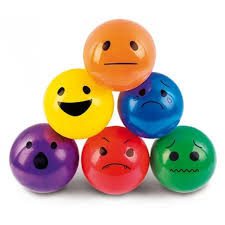 Tēma:Sporta spēļu elementi. Bumbas Vadīšana ar kajām  un spēriens mērķī.Sasniedzamais rezultāts: Vada bumbu ar kajām.Apguves rādītājs: Prot veikt dažādas darbības ar bumbu .Uzdevums: 1. Izveidot Vārtus , tā var būt bļoda, spainis, miskaste utt.                  2. No papīra, avīzēm, folija utt. izveidot vairākas bumbiņas var izmantot ari rotļlietas.                 3.Vada bumbu ar kājām un sper bumbiņu izveidotajos vārtos                 4. Uzraksti man atbildi, kā veicās! Pielikumā tabula. Iesaisti spēlē arī savu ģimeni 5. Rīta rosmes kopa ar vecakiem, brāļiem un māsām, katru rītu.https://www.youtube.com/watch?v=pPX7QspIfkU!!!!!!!Katram  spēles  dalībniekam 3mēģinājumi skaita iesistos vātus.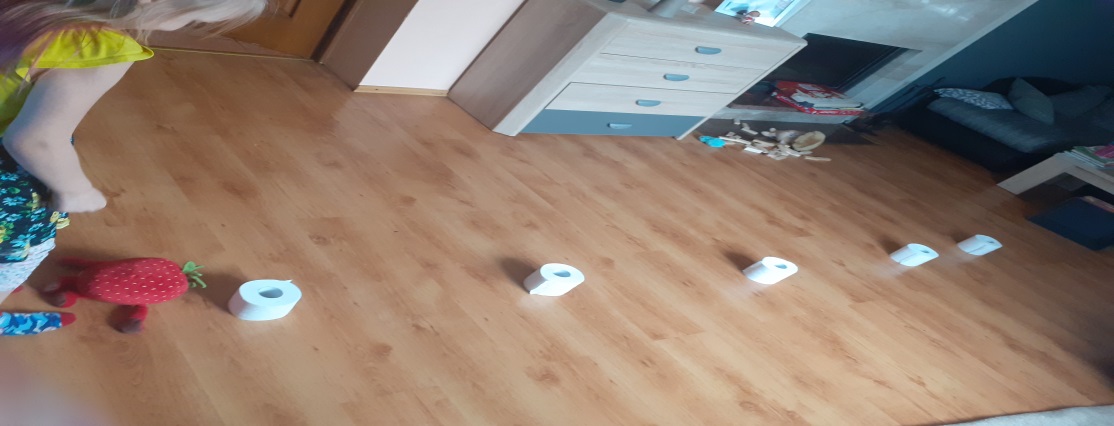 N.p.k.Vārds, uzvārdsPunkti kopāVieta